Конспект индивидуального занятия по изобразительной деятельности  с воспитанником второй средней  специальной группы на уровне дошкольного образованияТема: Хризантемы для моей мамочки Цель: ознакомление детей с приёмами нетрадиционного рисования (тампонирование).Задачи:1. Образовательная:Изобразительная: учить передавать образ цветка, строение и форму используя нетрадиционную технику рисования – печатание бумажным шариком и рисование пальчиком.Техническая: освоить технику выполнения работы способом тампонирования и рисование пальчиком.Композиционная: совершенствовать композиционные умения в расположении предмета в центре листа.Цветовая: научить использовать цвет, как художественное выразительное средство; закрепить знания желтого и зеленого цвета.2. Развивающая: развивать творческое воображение, память, речь, мелкие мышцы кистей рук.3. Воспитательная: воспитывать аккуратность, эстетический вкус, воспитывать интерес к действиям с бумагой, краской, любовь и заботу к самому близкому человеку – маме, умение доводить дело до конца;Дидактические средства:Демонстрационные: букетик осенних цветов.Раздаточные: лист бумаги для рисования, бумажные салфетки для изготовления шариков, тарелочки с гуашью желтого, красного и зеленого цвета, поддон, влажные салфетки.Ход занятия1. Организационный момент.Воспитатель: Тимофей, подойди, пожалуйста, ко мне. Давай поиграем. Пальчиковая гимнастика:Наши руки как цветочки,
Пальчики как лепесточки.
Солнце просыпается –
Цветочки раскрываются.
В темноте они опять
Будут очень крепко спать.2. Мотивационно-целевой этап.Воспитатель:  Наступило прекрасное время года – осень. Природа надела золотой наряд. Клумбы сверкают разноцветными красками ,благодаря осенним цветам. таким, как хризантемы, георгины, астры, ромашки и др.  (Показ букета осенних цветов).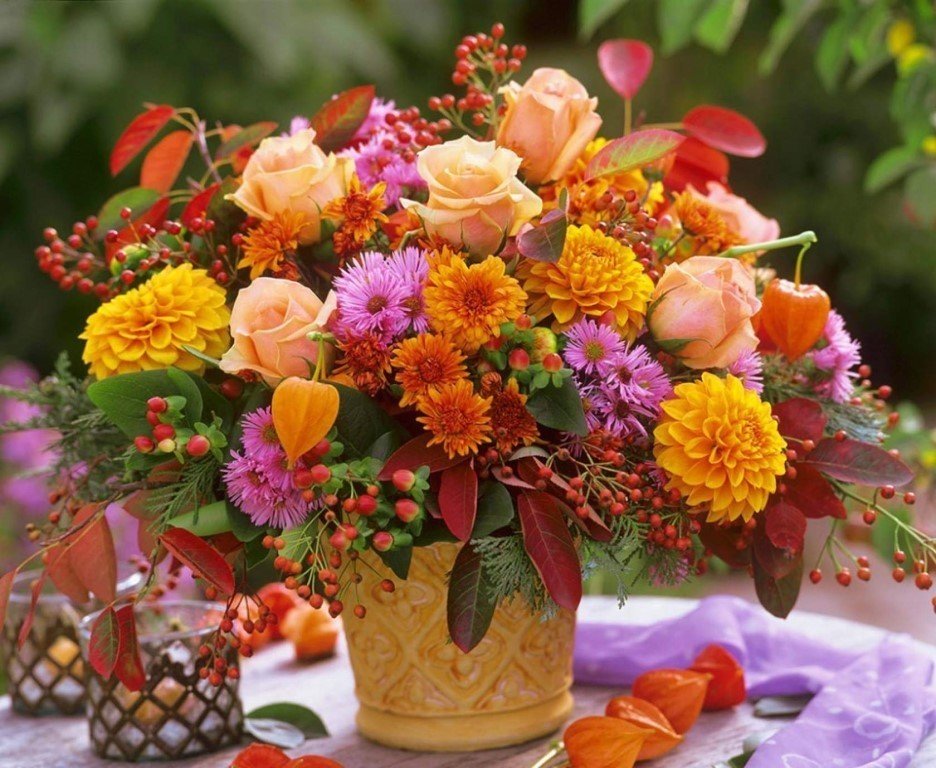 Воспитатель: А ты знаешь, Тимофей, что одним из главных осенних праздником является День Матери. Твоя мама любит цветы? Давай сделаем подарок для мамы, нарисуем цветы.3. Восприятие предмета.Воспитатель: Посмотри, какой красивый цветок. Давай вспомним из каких частей он состоит. Вот ножка, на которой он стоит. Как она называется? (Ответ ребенка: стебель) Он зеленого цвета. А что на стебельке? (Ответ ребенка: листочки). Они тоже зеленого цвета. А сам цветок у нас солнечно-желтый! Это хризантема. Сегодня мы с тобой нарисуем букет хризантем для твоей мамы.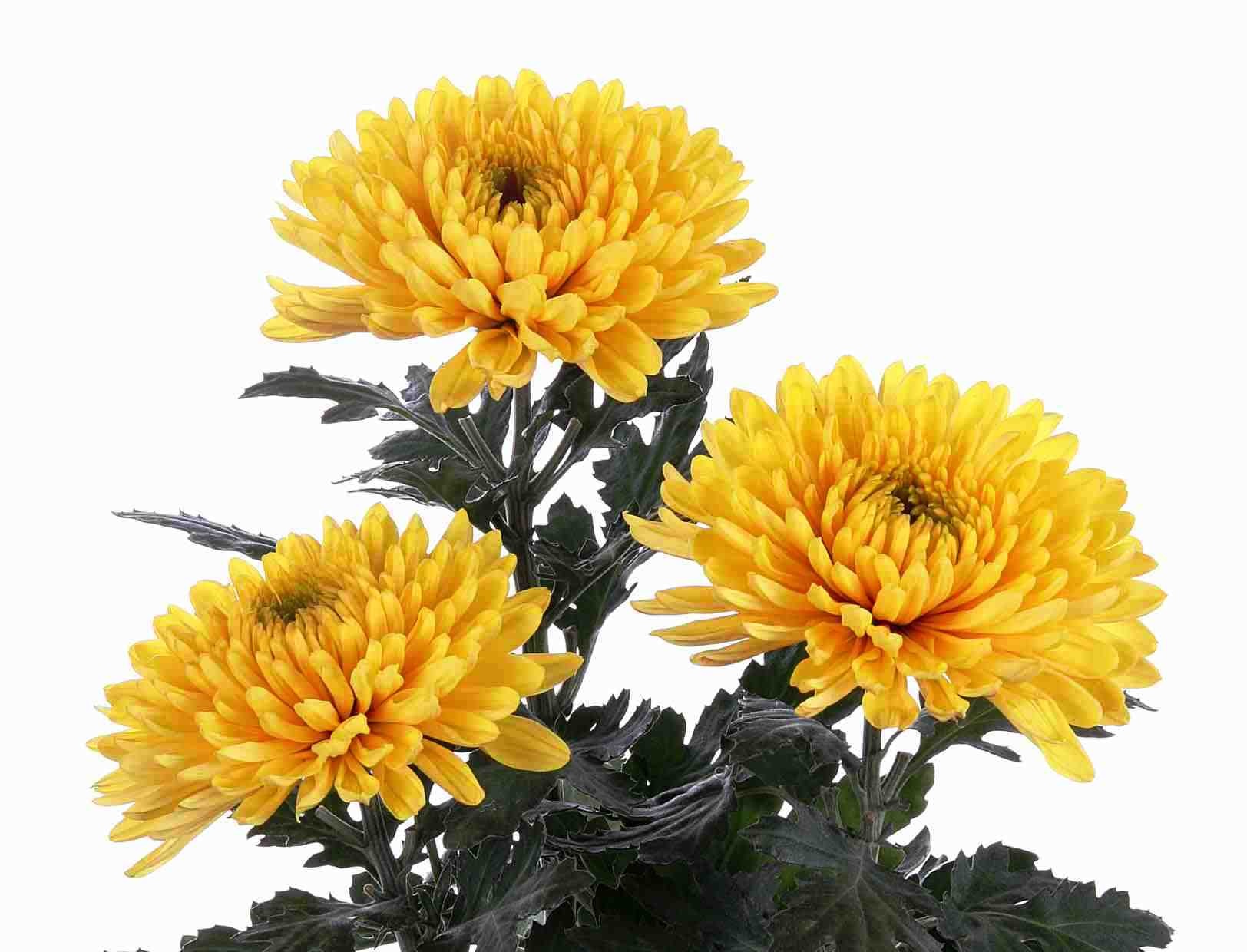 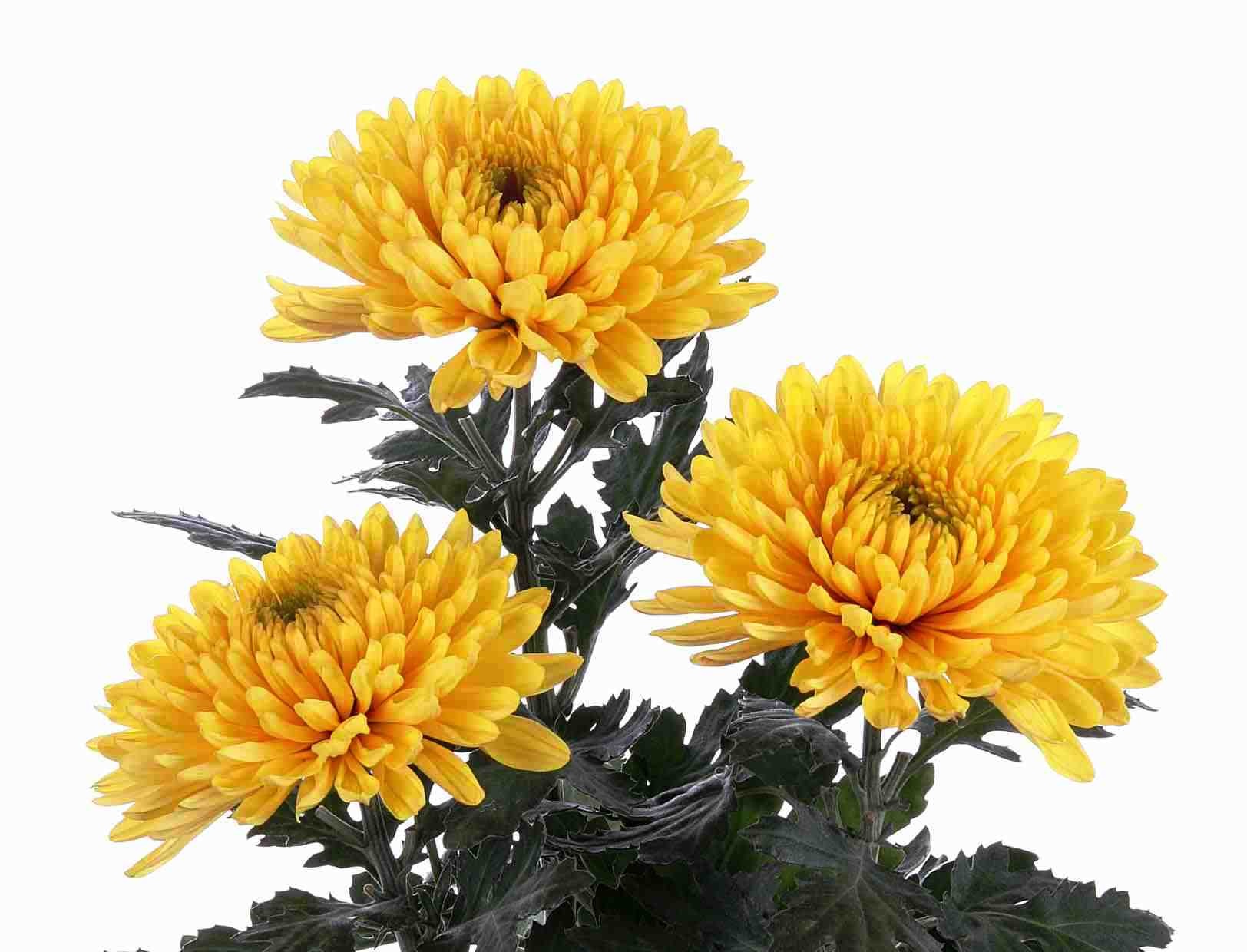 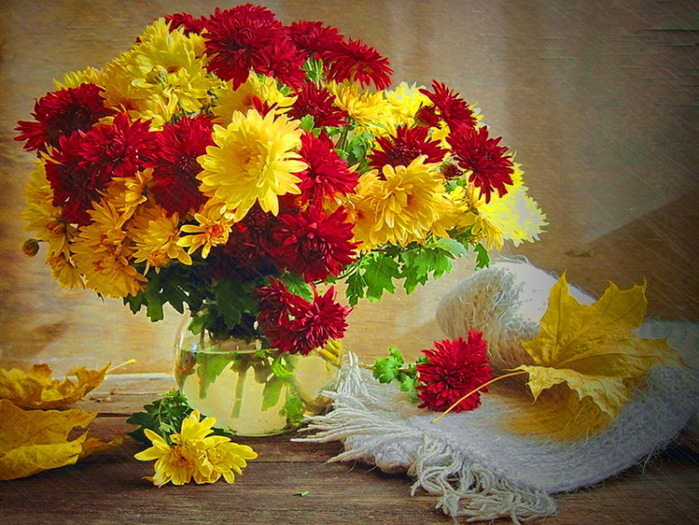 4. Объяснение приемов работ.Воспитатель: Подробный показ способов выполнения: цветок мы будем рисовать бумажным шариком, для этого возьму лист бумаги сомну его и буду катать между ладонями. Получился шарик. Опускаю шарик в желтую краску  и прикладываю его к верхней части листа, убираю шарик в поддон. Получился желтый цветок. Такие же действия провожу с красной гуашью.  Затем я обмакиваю палец в зеленую краску и от цветочков сверху вниз провожу длинную прямую линию. Получился стебель. Снова обмакиваю пальчик в зеленую краску и сбоку от стебелька вверх провожу короткие линии.  Это листья. Пальчик вытираю салфеткой.  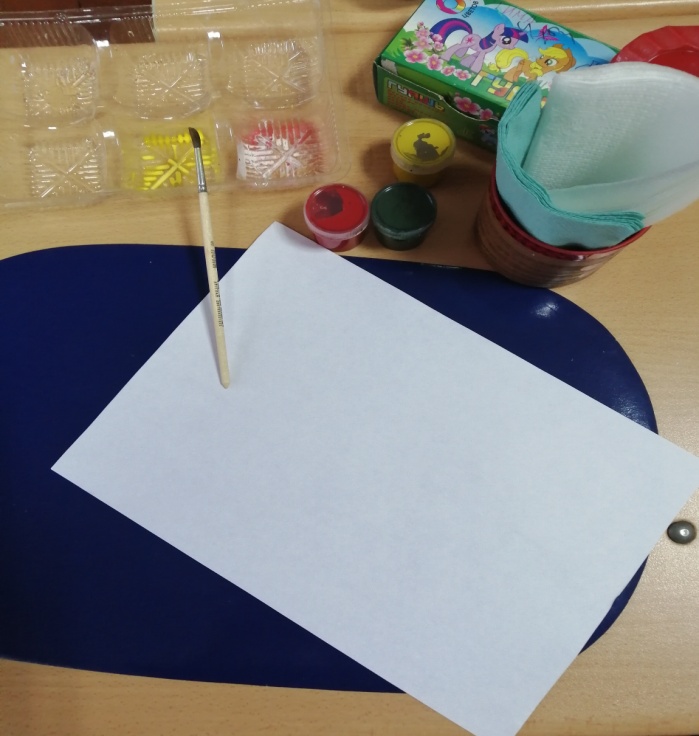 У меня  получился красивый цветочек. Прежде чем мы с тобой приступим к работе я приглашаю тебя на луг где много разных цветов.Физкультурная минутка «На лугу растут цветы»:На лугу растут цветы
Небывалой красоты. (Потягивания – руки в стороны)
К солнцу тянутся цветы.
С ними потянись и ты. (Потягивания – руки вверх)
Ветер дует иногда,
Только это не беда. (Махи руками)
Наклоняются цветочки,
Опускают лепесточки. (Наклоны)
А потом опять встают
И по-прежнему цветут.Воспитатель: А сейчас присаживайся за стол. Давай повторим, что сначала будем рисовать? (Ответ ребенка: цветок.) Каким цветом мы будем рисовать цветок? (Ответы ребенка: будем рисовать желтым и красным.) А что потом будем рисовать? (Ответ ребенка: стебель и листочки.) Каким цветом будем рисовать стебель и листья? (Ответы ребенка: будем рисовать зеленым.)5. Практическая работа. Пальчиковая гимнастика.Воспитатель: Давайте вместе с вами нарисуем красивый цветок. Сначала нужно приготовить  комочек сжатой бумаги для рисования. Возьмите 1 лист бумаги. Сминаем его руками и катаем между ладонями.Лист бумаги мы сжимаем
И ладошки разминаем.
Мы, стараемся, катаем
Дружно в шарик превращаем.
Не дадим ему скучать,
Будем им мы рисовать.Воспитатель: Молодец, у тебя получился бумажный шарик.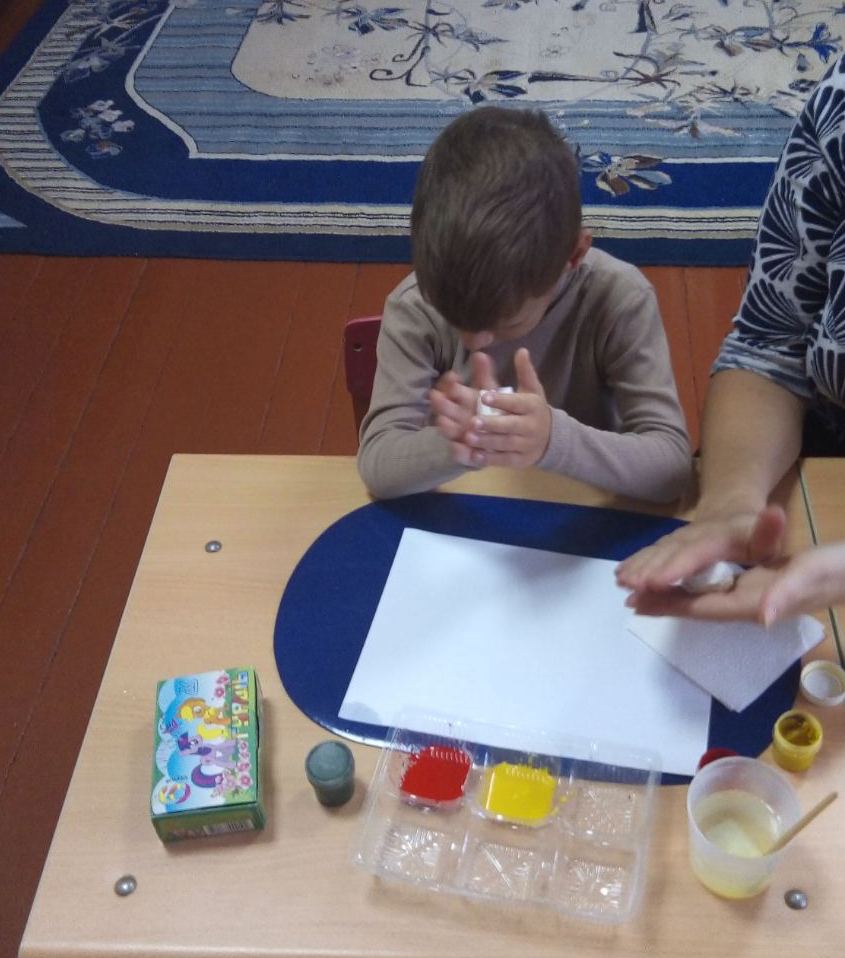  Коррекционно-индивидуальная работа Воспитатель: Теперь можно начинать рисовать цветок. Осуществляю контроль и помогаю ребенку. Напоминаю, что цветок начинаем рисовать в верхней части листа.Анализ работы Воспитатель: Как здорово у нас получилось! Тимофей, что мы с тобой рисовали? (Ответ ребенка: цветы.) А какого они цвета? (Ответ ребенка: желтые и красные.) А для кого? (Ответ ребенка:  для мамы.)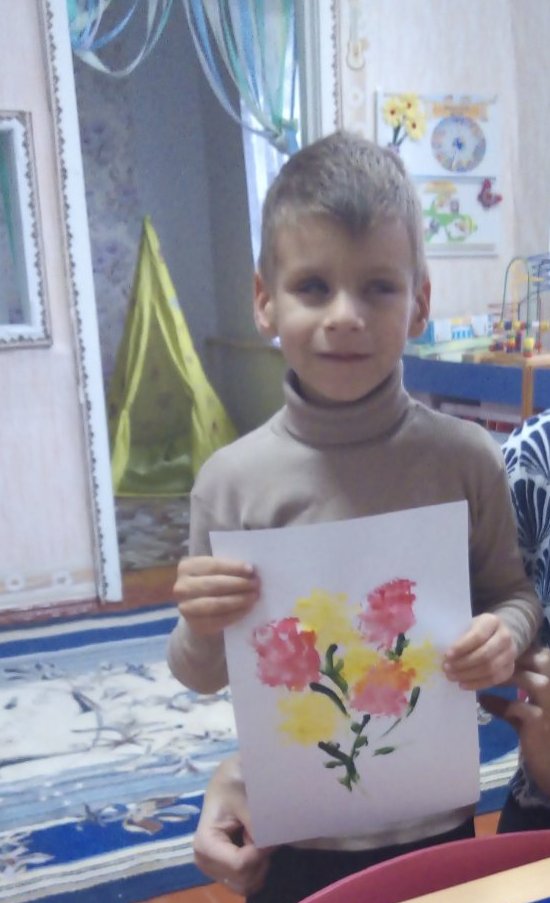 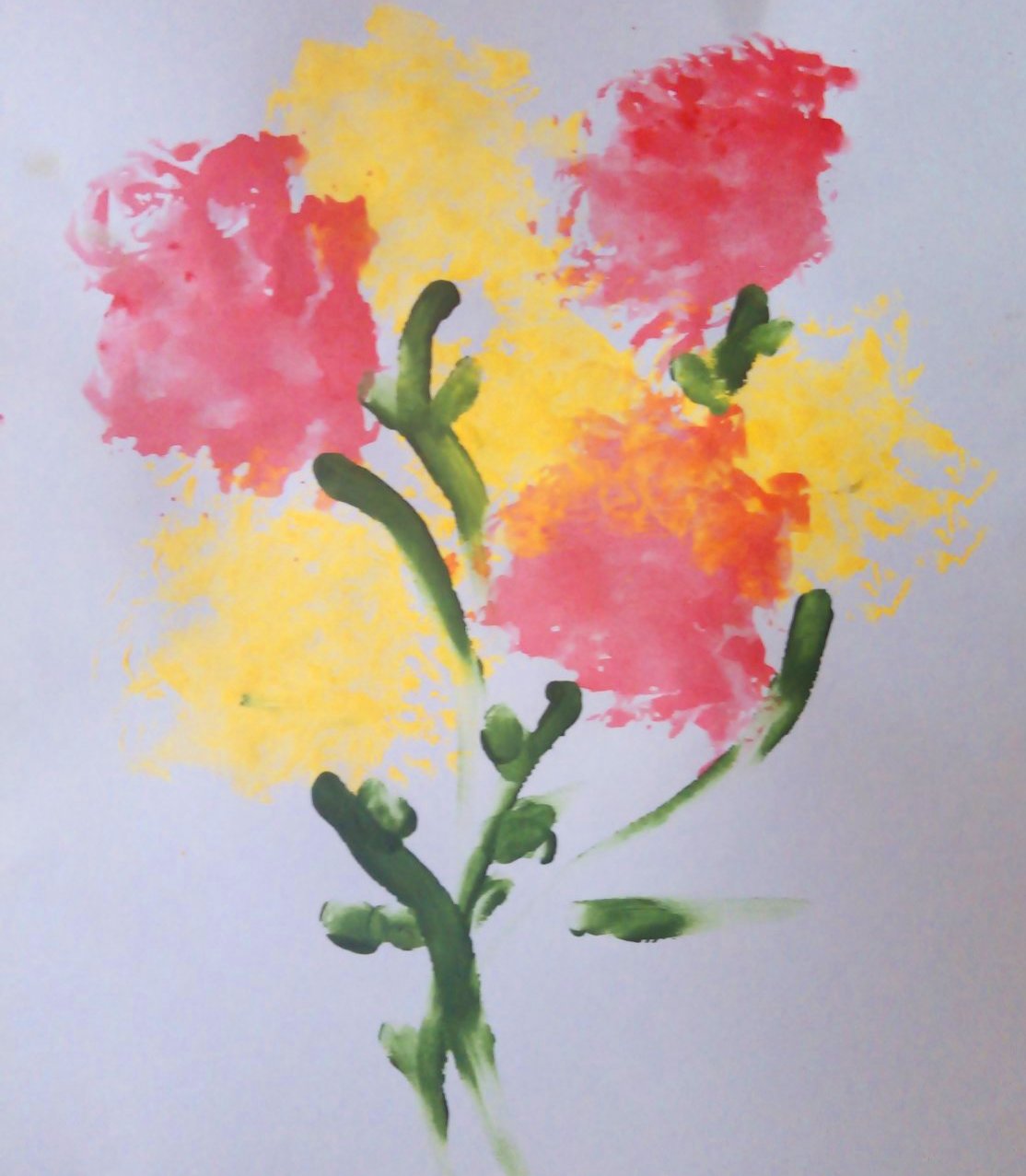 6. Подведение итоговВоспитатель: Молодец,  ты хорошо постарался! Получился красивый подарок для мамы. Вечером,  обязательно поздравь маму с Днем Матери и подари ей свой букетик хризантем. Она очень будет довольна.Воспитатель 						Веремьёва Н.А.